           Приложениек постановлению администрацииНаходкинского городского округаС Х Е М А   № 279Размещения нестационарного торгового объекта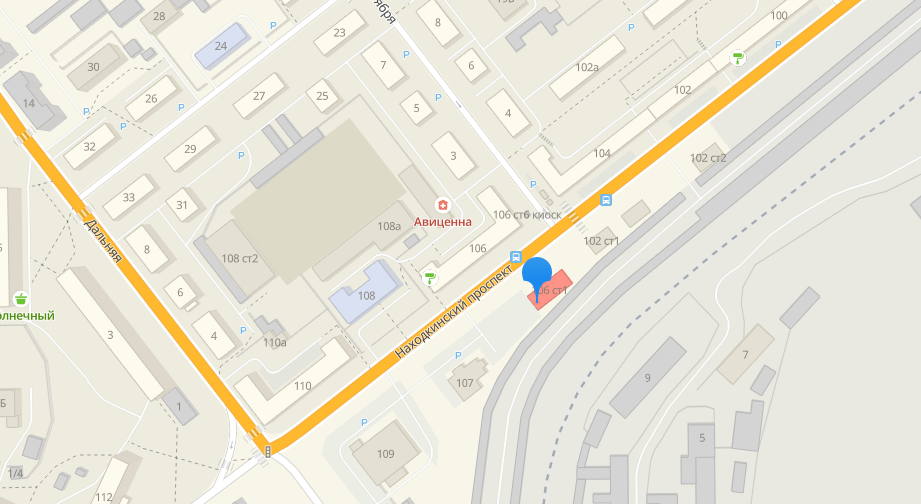 Вид нестационарного торгового объектаСпециализацияМестоположение объектаПлощадь объекта / площадь земельного участка, кв.мКоординаты земельного участка, МСКПавильонПродовольственные товарыМестоположение: Находкинский проспект, 102232,2X1 322442,09       Y1 2229339,95 X2 322437,28       Y2 2229343,61 X3 322437,28       Y3 2229343,61 X4 322454,15       Y4 2229365,88 X5 322461,60       Y5 2229360,29 X6 322445,76       Y6 2229339,3 X7 322443,14       Y7 2229341,30